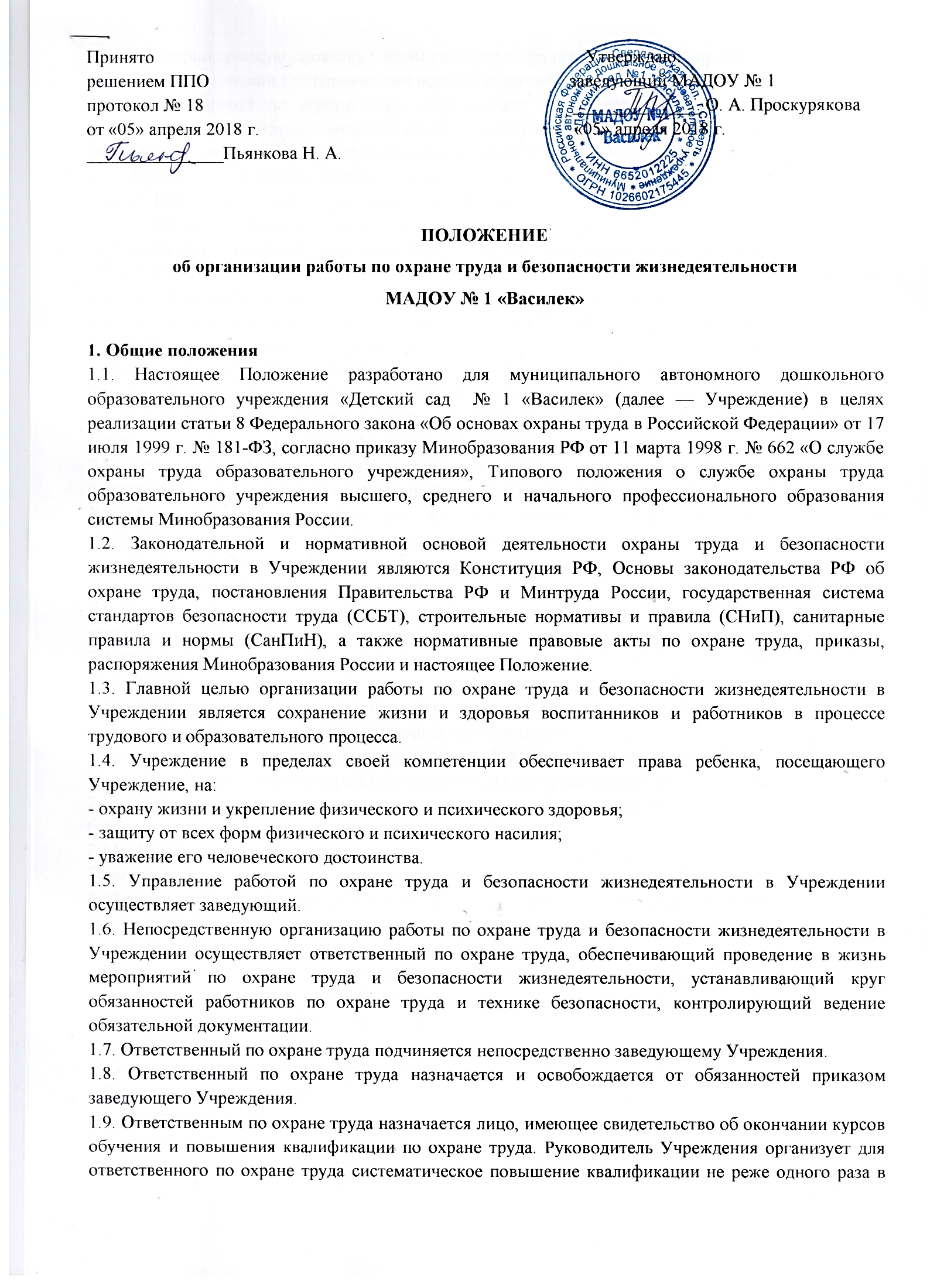 ПОЛОЖЕНИЕоб организации работы по охране труда и безопасности жизнедеятельностиМАДОУ № 1 «Василек»1. Общие положения1.1. Настоящее Положение разработано для муниципального автономного дошкольного образовательного учреждения «Детский сад  № 1 «Василек» (далее — Учреждение) в целях реализации статьи 8 Федерального закона «Об основах охраны труда в Российской Федерации» от 17 июля 1999 г. № 181-ФЗ, согласно приказу Минобразования РФ от 11 марта 1998 г. № 662 «О службе охраны труда образовательного учреждения», Типового положения о службе охраны труда образовательного учреждения высшего, среднего и начального профессионального образования системы Минобразования России.1.2. Законодательной и нормативной основой деятельности охраны труда и безопасности жизнедеятельности в Учреждении являются Конституция РФ, Основы законодательства РФ об охране труда, постановления Правительства РФ и Минтруда России, государственная система стандартов безопасности труда (ССБТ), строительные нормативы и правила (СНиП), санитарные правила и нормы (СанПиН), а также нормативные правовые акты по охране труда, приказы, распоряжения Минобразования России и настоящее Положение.1.3. Главной целью организации работы по охране труда и безопасности жизнедеятельности в Учреждении является сохранение жизни и здоровья воспитанников и работников в процессе трудового и образовательного процесса.1.4. Учреждение в пределах своей компетенции обеспечивает права ребенка, посещающего Учреждение, на:- охрану жизни и укрепление физического и психического здоровья;- защиту от всех форм физического и психического насилия;- уважение его человеческого достоинства.1.5. Управление работой по охране труда и безопасности жизнедеятельности в Учреждении осуществляет заведующий.1.6. Непосредственную организацию работы по охране труда и безопасности жизнедеятельности в Учреждении осуществляет ответственный по охране труда, обеспечивающий проведение в жизнь мероприятий по охране труда и безопасности жизнедеятельности, устанавливающий круг обязанностей работников по охране труда и технике безопасности, контролирующий ведение обязательной документации.1.7. Ответственный по охране труда подчиняется непосредственно заведующему Учреждения.1.8. Ответственный по охране труда назначается и освобождается от обязанностей приказом заведующего Учреждения.1.9. Ответственным по охране труда назначается лицо, имеющее свидетельство об окончании курсов обучения и повышения квалификации по охране труда. Руководитель Учреждения организует для ответственного по охране труда систематическое повышение квалификации не реже одного раза в  три года, периодическую проверку знаний один раз в три года, а для вновь принятого — в течение месяца проверку знаний в установленном порядке в соответствии с должностными обязанностями.1.10. Ответственный по охране труда осуществляет свою деятельность во взаимодействии с комиссией по охране труда, комиссией по расследованию несчастных случаев, с государственными органами надзора и контроль профсоюзным комитетом Учреждения.1.11. Срок действия данного Положения не ограничен. Данное Положение действует до принятия нового. Изменения и дополнения в настоящее Положение вносятся с учетом мнения трудового коллектива, обсуждаются и принимаются на его общем собрании.2. Основные задачи работы по охране труда и безопасности жизнедеятельности в Учреждении2.1. Обеспечение выполнения требований правовых локальных актов и нормативно-технических документов по созданию здоровых и безопасных условий труда и образовательного процесса.2.2. Организация работы по обеспечению выполнения работниками требований охраны труда.2.3. Организация и проведение профилактической работы по предупреждению травматизма среди воспитанников и работников Учреждения, профессиональных заболеваний, обусловленных производственными факторами, а также работы по улучшению условий труда.2.4. Предотвращение несчастных случаев с воспитанниками и работниками во время организации образовательного процесса, дорожно-транспортного и бытового травматизма.2.5. Соблюдение требований нормативных документов по пожарной безопасности, защите окружающей среды и действиям в чрезвычайных ситуациях.2.6. Обеспечение безопасности эксплуатации зданий и сооружений, используемых в образовательном процессе, оборудования, приборов и технических средств обучения.2.7. Охрана и укрепление здоровья воспитанников и работников, создание оптимального сочетания режимов труда, обучения и отдыха.2.8. Контроль за соблюдением работниками и работодателем законодательства и иных нормативных правовых актов по охране труда, коллективного договора, соглашения по охране труда и пр.2.9. Оперативный контроль за состоянием охраны труда и организацией образовательного процесса в Учреждении.2.10. Планирование и организация мероприятий по охране труда, составление отчетности по установленным формам, ведение обязательной документации.2.11. Организация пропаганды по охране труда  и безопасности жизнедеятельности в Учреждении.  Изучение и распространение передового опыта по охране труда и безопасности жизнедеятельности.2.12. Информирование и консультирование работников Учреждения по вопросам охраны труда и безопасности жизнедеятельности.2.13. Организация проведения инструктажей, обучения, проверки знаний по охране труда и безопасности жизнедеятельности работников Учреждения.3. Основные функции работы по охране труда и безопасности жизнедеятельности в Учреждении3.1. Общее собрание трудового коллектива Учреждения:— рассматривает перспективные вопросы охраны труда и обеспечения жизнедеятельности работников и воспитанников, принимает программы практических мер по улучшению и оздоровлению условий организации образовательного процесса;— заслушивает заведующего Учреждения, ответственного по охране труда, председателя ППО о выполнении соглашений, плана работы по охране труда и безопасности жизнедеятельности работников и воспитанников.3.2. Заведующий Учреждения:— организует работу по созданию и обеспечению условий проведение образовательного процесса в соответствии с действующим законодательством о труде, межотраслевыми и ведомственными нормативными документами и ценными локальными актами по охране труда и Уставом образовательного Учреждения;— обеспечивает безопасную эксплуатацию инженерно-технических коммуникаций, оборудования, принимает меры по приведению их в соответствии с действующими стандартами, правилами и нормами по охране труда, своевременно организует осмотры и ремонт зданий Учреждения;— назначает приказом ответственных лиц за соблюдение требований охраны труда в группах, музыкальном зале, а также во всех подсобных помещениях Учреждения;— утверждает должностные обязанности по обеспечению безопасности жизнедеятельности для   педагогических работников и инструкций по охране труда для всех работников Учреждения (по профессиям и видам работ);— принимает меры по внедрению предложений членов коллектива, направленных на дальнейшее улучшение и оздоровление условий организации образовательного процесса;— выносит на обсуждение педагогического совета, общего собрания трудового коллектива вопросы организации работы по охране труда в Учреждении;— отчитывается на общем собрании трудового коллектива о состоянии охраны труда, выполнении мероприятий по оздоровлению работников и воспитанников, улучшению условий образовательного процесса, а также принимаемых мерах по устранению выявленных недостатков;— организует обеспечение работников Учреждения спецодеждой и другими средствами индивидуальной защиты в соответствии с действующими типовыми нормативами и инструкциями;— поощряет работников Учреждения за активную работу по созданию и обеспечению здоровых и безопасных условий при организации образовательного процесса, а также привлечение к дисциплинарной ответственности лиц, виновных в нарушении законодательства о труде, правил и норм по охране труда;— оформляет приём новых работников только при наличии положительного заключения медицинского учреждения, контролирует своевременное проведение диспансеризации работников и воспитанников;— организует в установленном порядке работу комиссии по приёмке Учреждения к новому учебному году; подписывает акты приемки Учреждения;— обеспечивает выполнение нормативных документов по охране труда, предписаний органов управления образованием, государственного надзора и технической инспекции труда;— немедленно сообщает о групповом, тяжелом несчастном случае со смертельным исходом непосредственно председателю комитета образования города, родителям пострадавшего или лицам, их замещающим, принимает все возможные меры к устранению причин, вызвавших несчастный случай, обеспечивает необходимые условия для проведения своевременного и объективного расследования согласно действующим  положениям;— заключает и организует совместно с профсоюзным комитетом выполнение ежегодных соглашений по охране труда, подводит итоги выполнения соглашения по охране труда один раз в полугодие;— утверждает по согласованию с профсоюзным комитетом Учреждения инструкции по охране труда для работников, в установленном порядке организует пересмотр и обновление инструкций;— планирует в установленном порядке периодическое обучение работников Учреждения по вопросам обеспечения безопасности жизнедеятельности на краткосрочных курсах и семинарах;— принимает меры совместно с профсоюзным комитетом, родительской общественностью по улучшению организации питания, ассортимента продуктов, созданию условий для качественного приготовления пищи организации питания воспитанников;— принимает меры совместно с медицинскими работниками по улучшению медицинского обслуживания и оздоровительной работы;— запрещает проведение образовательного процесса при наличии опасных условий для здоровья воспитанников или работников; 3.3. Ответственный по охране труда Учреждения:— организует работу по соблюдению в образовательном процессе норм и правил   охраны труда, выявлению опасных и вредных производственных факторов;— обеспечивает контроль за безопасностью используемых в образовательном процессе оборудования, приборов, технических и наглядных средств обучения;— разрешает проведение образовательного процесса с воспитанниками при наличии оборудованных для этих целей учебных помещений, отвечающих правилам и нормам безопасности жизнедеятельности и принятых по акту в эксплуатацию;— организует своевременное и качественное проведение паспортизации групповых помещений, музыкального зала, а также подсобных помещений;— организует разработку и периодический пересмотр не реже одного раза в пять лет инструкций по охране труда (профессиями и видами работ);— проводит вводный инструктаж по охране труда с вновь поступающими на работу лицами, инструктаж на рабочем месте с сотрудниками, оформляет проведение инструктажа в журнале;— выявляет   обстоятельства   несчастных   случаев, происшедших с работниками, воспитанниками;— обеспечивает соблюдение требований охраны труда при эксплуатации основного здания и других построек Учреждения, технологического энергетического оборудования, осуществляет их периодический осмотр и организует текущий ремонт;— обеспечивает безопасность при переноске тяжестей, погрузочно-разгрузочных работах на территории Учреждения;— в установленном порядке ведет обязательную документацию по охране труда;— осуществляет ежедневный контроль:- за выполнением мероприятий раздела «Охрана труда» коллективного договора, соглашения по охране труда, мероприятий по устранению причин вызвавших несчастный случай, и других мероприятий, направленных на создание здоровых и безопасных условий труда;- выполнением требований законодательных и иных нормативных правовых актов по охране труда;- доведением   до   сведения   работников   Учреждения   вводимых в действие новых законодательных и иных нормативных правовых актов по охране труда;- соблюдением установленного порядка проведения аттестации рабочих мест по условиям труда и паспортизации учебных помещений, выполнение заключений по протоколам замеров параметров опасных и вредных факторов;- своевременным проведением необходимых испытаний и технических освидетельствований оборудования, машин и механизмов;- своевременным и качественным проведением обучения, проверки знаний и всех видов инструктажей по охране труда работников Учреждения;- соблюдением   установленного   порядка   расследования   и   учет несчастных случаев, организацией хранения актов ф. Н-1, ф. Н-2, других материалов расследования несчастных случаев с работниками и воспитанниками;- правильным расходованием средств, выделяемых на выполнение мероприятий по охране труда;- соблюдением установленного порядка предоставления льгот лицам, занятым на работах с вредными и опасными условиями труда;- выполнением   заведующим   Учреждения   предписаний   органов государственного надзора, ведомственного контроля.3.4. Завхоз Учреждения:— информирует работников от лица заведующего Учреждения о состоянии условий охраны труда, принятых мерах по защите от воздействия опасных факторов на рабочих местах;— организует соблюдение требований пожарной безопасности зданий и сооружений, следит за исправностью средств пожаротушения;— обеспечивает групповые помещения, кабинеты, бытовые, хозяйственные и другие помещения оборудованием и инвентарем, отвечающим требованиям правилам и норм безопасности жизнедеятельности, стандартам безопасности труда;— организует проведение ежегодных измерений сопротивления изоляции электроустановок и электропроводки, заземляющих устройств замер освещенности, наличия радиации, шума в помещениях Учреждения в соответствии с правилами и нормами по обеспечению безопасности жизнедеятельности;— приобретает    согласно    заявке    спецодежду    и    другие   средства индивидуальной защиты для работников Учреждения;— обеспечивает учет, хранение противопожарного инвентаря, сушку, стирку, ремонт и обеззараживание спецодежды и индивидуальных средств защиты;— осуществляет ежедневный контроль:- эффективность работы вентиляционных систем, состоянием предохранительных приспособлений и защитных устройств на рабочем оборудовании;- проведением ежегодных проверок заземления электроустановок и изоляции электропроводки в соответствии с действующими правилами и нормами.3.5. Медицинский персонал Учреждения:— проводит профилактическую работу по предупреждению травматизма и снижению заболеваемости работников и воспитанников;— обеспечивает текущий контроль за санитарно-гигиеническим состоянием групп, кабинетов, музыкального зала и других помещений в соответствии с требованиями норм и правил безопасности жизнедеятельности.3.6. Комиссия по охране труда Учреждения:— создается в Учреждении в начале учебного года; (на 3 года), в ее состав входят на паритетной   основе   представители   работодателя, ППО Учреждения;— члены комиссии выполняют свои обязанности на общественных началах, без освобождения от основной работы;— организует   совместные   действия   работодателя   и   работников   по обеспечению требований по охране труда, предупреждению производственного и детского травматизма, профессиональных заболеваний;— проводит проверки условий и охраны труда на рабочих местах, организации охраны жизни и здоровья воспитанников и работников во время образовательного процесса;— контролирует выполнение соглашения по охране труда, комплексного плана улучшения условий, охраны труда  и  санитарно-оздоровительных мероприятий;— информирует работников на общем собрании коллектива о результатах проверок;— собирает, разрабатывает и выносит на рассмотрение общим собранием коллектива предложения и рекомендации по улучшению условий труда для внесения изменений и дополнений в   коллективный договор, соглашение по охране труда и пр.3.7. Комиссия по расследованию несчастных случаев Учреждения:— создается в Учреждении в начале календарного года. В ее состав входит ответственный по охране труда, представители работодателя и ППО Учреждения. Председателем комиссии по расследованию несчастных случаев является ответственный по охране труда Учреждения;— выявляет и опрашивает очевидцев происшествия, лиц, допустивших нарушения нормативных требований по охране труда, жизни и здоровья детей, получает необходимую информацию от работодателя и по возможности — объяснения от пострадавшего;— устанавливает на основании собранных документов и материалов обстоятельства и причины несчастного случая, определяет был ли пострадавший в момент несчастного случая  связан с производственной деятельностью и объяснялось ли его пребывание на месте происшествия исполнением им трудовых обязанностей;— квалифицирует несчастный случай как несчастный случай на производстве или как несчастный случай, не связанный с производством;— определяет лиц, допустивших нарушения техники безопасности, охраны труда, охраны жизни и здоровья детей, законов и иных нормативно-правовых актов;— определяет меры по устранению причин и предупреждению несчастных случаев в Учреждении.3.8. Председатель первичной профсоюзной организации Учреждения:— организует общественный контроль за состоянием безопасности жизнедеятельности в Учреждении, деятельностью администрации по созданию и обеспечению здоровых условий, быта и отдыха работников и воспитанников;— принимает участие в разработке перспективных и текущих планов работы по охране труда в Учреждении, инструкций по обеспечению безопасности жизнедеятельности воспитанников и работников, подписывает их и способствует их реализации;— контролирует выполнение коллективных договоров, соглашений по улучшению условий и охраны труда;— осуществляет защиту социальных прав работников и воспитанников Учреждения;— проводит анализ травматизма и заболеваемости в Учреждении, участвует в разработке и реализации мероприятий по их предупреждению и снижению;— представляет интересы членов профсоюза в совместной с администрацией комиссии по охране труда, включая и участие в расследовании несчастных случаев;— участвует в проведении совместно с уполномоченными лицами по охране труда профсоюзов или трудового коллектива проверок, обследовании технического состояния здания, сооружений, оборудования на соответствие  их требованиям, правилам и нормам охраны труда, эффективности работы вентиляционных систем, санитарно-технических устройств, средств коллективной и индивидуальной защиты и пр.3.9. Заместитель заведующего Учреждения:— контролирует выполнение педагогическими работниками возложенных на них обязанностей по обеспечению безопасности жизнедеятельности воспитанников;— участвует в проведении административно-общественного контроля по вопросам обеспечения безопасности жизнедеятельности в Учреждении, в расследовании   несчастных   случаев,   происшедших   с   работниками   или воспитанниками;— определяет методику, порядок обучения правилам дорожного движения, поведения на улице, воде, в быту, пожарной безопасности. Осуществляет проверку знаний воспитанников;— несет ответственность за организацию образовательного процесса с воспитанниками в строгом соответствии с нормами и правилами охраны труда, нормами СанПиН;— оказывает методическую помощь педагогическим работникам по вопросам обеспечения охраны жизни и здоровья воспитанников, предупреждения травматизма и других несчастных случаев, организует их инструктаж;— контролирует соблюдение и принимает меры по выполнению санитарно-гигиенических   норм   и   требований, правил   по   охране   труда, пожарной безопасности при проведении образовательного процесса с воспитанниками вне Учреждения;— организует    с    воспитанниками    и    их   родителями (законными представителями) мероприятия по предупреждению травматизма, дорожно-транспортных происшествий, несчастных случаев, происходящих на улице, воде, в быту и т.д.;— осуществляет организацию безопасности и контроль состояния рабочих мест, учебного оборудования, наглядных пособий, спортивного инвентаря, технических средств обучения;— не   допускает   проведение   учебных   занятий, работы   кружков   в необорудованных для этих целей и не принятых в эксплуатацию помещениях, а воспитанников — к проведению занятий или работ без предусмотренной спецодежды и других средств индивидуальной защиты;— контролирует   оснащение   учебного   помещения   противопожарным имуществом, медицинскими и индивидуальными средствами защиты, а каждого рабочего места — инструкцией;— вносит предложения по улучшению и оздоровлению условий организации образовательного процесса (для включения их в соглашение по охране труда), а также доводит до сведения заведующего Учреждения обо всех недостатках в обеспечении   образовательною   процесса,  снижающих  жизнедеятельность  и работоспособность организма работников, воспитанников (заниженность освещения, шум аппаратуры, люминесцентных ламп, нарушение экологии на местах и др.);— немедленно сообщает заведующему Учреждения, профсоюзному комитету о каждом несчастном случае, происшедшем с воспитанником;— несет ответственность в соответствии с действующим законодательством о труде за несчастные случаи, происшедшие с воспитанниками во время образовательного процесса в результате нарушения норм и правил охраны труда.3.10. Педагогические работники Учреждения:— обеспечивают безопасное проведение образовательного процесса;— организуют обучение воспитанников правилам безопасного поведения на улице, дороге, в быту и пр. в рамках образовательной  программы;— принимают меры по устранению причин, несущих угрозу жизни и здоровью воспитанников и работников в помещениях и на территории Учреждения;— оперативно извещают заведующего Учреждения о каждом несчастном случае с воспитанником, работником, принимают меры по оказанию первой доврачебной помощи;— вносят предложение по улучшению и оздоровлению условий организации образовательного процесса в Учреждении, доводят до сведения заведующего, ответственного по охране труда о всех недостатках в обеспечении образовательного процесса, снижающих жизнедеятельность и работоспособность организма воспитанников;— несут ответственность за сохранение жизни и здоровья воспитанников во время образовательного процесса;— осуществляют постоянный контроль за соблюдением правил охраны труда и техники безопасности на рабочем месте.4. Права работников, осуществляющих работу по охране труда и безопасности жизнедеятельности в Учреждении4.1. Ответственный по охране труда имеет право:— проверять состояние условий и охраны труда в Учреждении и предъявлять заведующему Учреждения обязательные для исполнения предписания установленной формы. При необходимости привлекать к проверкам специалистов из структурных подразделений по согласованию с заведующим;— запрещать эксплуатацию машин, оборудования, проведение работ и учебного процесса на местах, где выявлены нарушения нормативных правовых актов по охране труда, создающие угрозу жизни и здоровью работников или воспитанников с последующим уведомлением заведующего Учреждения;— запрашивать и получать от заведующего Учреждения материалы по вопросам охраны труда, требовать письменные объяснения от лиц, допустивших нарушения нормативных правовых актов по охране труда;— вносить предложения заведующему Учреждения об отстранении от работы лиц, не прошедших в установленном порядке инструктаж, обучение и проверку знаний по охране труда, медосмотр или грубо нарушающих правила, нормы и инструкции по охране труда;— принимать участие в рассмотрении и обсуждении состояния охраны труда в Учреждении на заседаниях профсоюзного комитета, общих собрания трудового коллектива;— вносить заведующему Учреждения предложения о поощрении отдельных работников за активную работу по созданию безопасных условий труда и образовательного процесса, а также о привлечении в установленном порядке к дисциплинарной, материальной и уголовной ответственности виновных в нарушении законодательных и иных нормативных правовых актов по охране труда;— представительствовать по поручению заведующего Учреждения в государственных и общественных организациях при обсуждении вопросов по охране труда.4.2 Комиссия по охране труда имеет право:— контролировать соблюдение заведующим Учреждения законодательства по охране труда;— проводить экспертизу условий труда и обеспечение безопасности работников, воспитанников;— принимать участие в расследовании несчастных случаев в Учреждении и профессиональных заболеваний;— получать информацию от заведующего об условиях и охране труда, а также о всех несчастных случаях и профессиональных заболеваниях в Учреждении;— предъявлять требования о приостановлении работ в случаях угрозы жизни и здоровью работников;— осуществлять выдачу заведующему Учреждения обязательных к рассмотрению представлений об устранении выявленных нарушений требований охраны труда;— осуществлять проверку условий и охраны труда, выполнение обязательств по охране труда, предусмотренных коллективным договором и соглашениями по охране труда:— принимать участие в рассмотрении трудовых споров, связанных с нарушением законодательства по охране труда, обязательств, предусмотренных коллективным договором и соглашениями по охране труда, а также изменениями условий труда.4.3. Комиссия по расследованию несчастных случаев имеет право:— получать всю необходимую для расследования несчастного случая информацию от работодателя, очевидцев происшествия и по возможности объяснения пострадавшего в результате несчастного случая;— привлекать при необходимости к расследованию несчастного случая должностных лиц органов государственного надзора и контроля (по согласованию с ним) в целях получения заключения о  технических причинах происшествия, в компетенции которых находится исследование причин случившегося;— оказывать правовую помощь пострадавшим, их доверенным лицам и членам семей по вопросам порядка возмещения вреда, причиненному здоровью пострадавших;— выносить независимое решение по результатам расследования.4.4. Работники имеют право:— на рабочее место, соответствующее требованиям охраны труда;— обязательное социальное страхование от несчастных случаев на производстве и профессиональных заболеваний в соответствии с федеральным законом;— получения достоверной информации от Работодателя, соответствующих государственных органов и общественных организаций об условиях и охране труда на рабочем месте, о существующем риске повреждения здоровья, а также мерах по защите от воздействия вредных и (или) опасных производственных факторов;— отказ от выполнения работ в случае возникновении опасности для его жизни и здоровья вследствие нарушений требований охраны труда, за исключением случаев, предусмотренных федеральными законами, до устранения такой опасности;— обеспечение средствами индивидуальной и коллективной защиты в соответствии с требования охраны труда за счет средств Работодателя;— обучение безопасным методам и приемам труда за счет средств Работодателя;— профессиональную переподготовку за счет средств Работодателя в случае ликвидации рабочего места вследствие нарушения требований охраны труда;— запрос о проведении проверки условий и охраны труда на его рабочем месте органами государственного надзора и контроля за соблюдением законодательства о труде и охране труда, работниками, осуществляющими государственную экспертизу условий труда, а также органами профсоюзного контроля за соблюдением законодательства о труде и охране труда;— обращение в органы государственной власти РФ, субъектов РФ и органы местного самоуправления, к Работодателю, Учредителю, а также в профессиональные союзы, их объединения и иные уполномоченные работниками представительные органы по вопросам охраны труда;— личное участие или своих представителей в рассмотрении вопросов, связанных с обеспечением безопасных условий труда на его рабочем месте, и расследовании происшедшего с ним несчастного случая на производстве или профессионального заболевания.5. Контроль и ответственность5.1. Контроль за деятельностью работников, осуществляющих работу по охране труда и безопасности жизнедеятельности в Учреждении, обеспечивают заведующий Учреждения, органы государственного надзора и контроля за соблюдением требований охраны труда. 5.2. Ответственность за организацию работы по охране труда и безопасности жизнедеятельности несет заведующий Учреждения.5.3. Работники, выполняющие функции  по обеспечению охраны труда и безопасности жизнедеятельности в Учреждении, несут ответственность:- за выполнение, невыполнение, выполнение не в полном объеме своих функциональных обязанностей, определенных настоящим положением и должностными инструкциями;- соблюдение установленных сроков расследования несчастных случаев;- объективность выводов и решений, принятых ими по результатам проведенных расследований;- достоверность представляемой информации;- соответствие принятых решений действующему законодательству РФ.